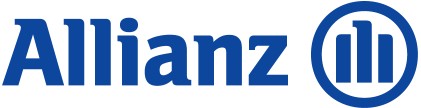 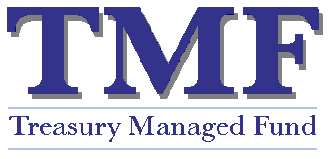 Request for Agency Details Change FormTo enable us to process your request please complete the below informationIf your agency’s name is changing please provide the new name in full, plus a 28 character or less (including spaces) version of the name.  This version of the name will auto-populate onto claim correspondence and some reporting.  Your full agency name will appear on your policy and certificate of currency. Please provide any other information you feel is relevant to this change or relates to any other policies you manage.Please email completed form to: clientservices@allianz.com.auCurrent Agency NameCurrent Policy Name (28 digits)Current Policy NumberWhat is to be changedReason for changeChange Authorised byAgency contact requesting the changeEvidence to support the changeAre any of the following factors changing and if so, how:a)    Size of Wage Billb)    Type of work to be performed by the agencyc) 	Any other factor that affects the risk profile of the agency